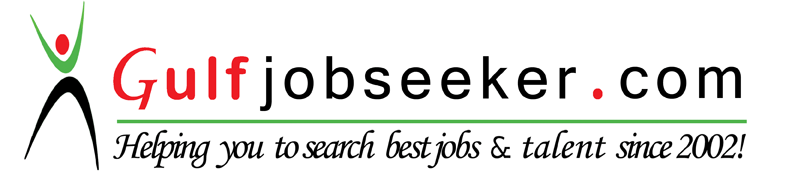 Contact HR Consultant for CV No: 338359E-mail: response@gulfjobseekers.comWebsite: http://www.gulfjobseeker.com/employer/cvdatabasepaid.php PERSONAL STATEMENTAn enthusiastic, ambitious and professional individual who has a proven track record of achieving results in highly competitive environments. A true Field Engineer who is driven to hunt for new business, and is mentally resilient enough to be able to push past rejection to achieve results. I am a talented Field Engineer with considerable experience in Industry and who can enhance the performance of any business by using his energy, drive and commitment to succeed to build outstanding relationships with customers and drive overall revenue growth. Right now looking for a suitable engineer position with a company that is renowned for hiring exceptional people and for giving them unparalleled opportunities to build their careers and capabilities.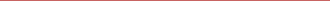 CAREER SUMMARYTotal ​6.2 Years experience in the oil & gas industry as a Cased Hole Field Engineer with Schlumberger Mumbai offshore & Halliburton Australia.Familiar with various drilling rig & production platform environments in both onshore and offshore locations within India & Australia (SA)CAREER HISTORYSocomo Technologies Pvt. Ltd.(Jugnoo Autos)City Manager ( Nagpur ) Dec 2015 till presentJugnoo is the brand name for an On Demand auto application, started in November 2014, founded by a handful of IITians. It started as a small organisation built around an on­demand auto rickshaw app, which connects passengers wishing to travel from one point to another within a particular city. Now providing services in 29 cities across India.Responsibility:Work in close coordination with the Venture Launch team to take­off Jugnoo business in new cities.​Role​:Currently in the Operation, marketing and strategy role.​Team Leading​:Lead the various teams of supply, demand, marketing and strategy division each having team size around 6 to 7 people.Strategy​:Responsible in building road map and strategies for the growth of the city assigned, and to improve supply, demand, coverage areas, quality of the product in the cityGap Analysis​:Analyzing the gap in the process and try to reduce it.Strong Analytics​:Identifying trends looking at qualitative and quantitative DataEmployee Motivation​:Motivate the employees to achieve company’s goal along with their personal goals.Decision Making​:Take important decision which will directly affect growth of Jugnoo in the CityEmployee hiring and Team building​:Manpower planning and hiring for the city, and monitoring Work, defining KRAs and managing team's performanceCoordination​:Coordinating with Central operations team, managing Cross functional team and also continuous interaction with the blue collar subscriber base and engaging them.Plan and build short­term and long­term growth map for the city in concurrence with the business head.Responsible for hiring and managing a high performer team.Allocating leads, tracking and monitoring the work of each team member along ensuring the efficiency and effectiveness of their work.Maintaining Area Reports which include revenue numbers, payment collections and evaluation of team performance.Keep an eagle’s eye on the competitor strategies and accordingly grasp opportunity by adapting pricing, talent and business model.Act as a link between Jugnoo and its blue collar subscriber base and end­customer.Wear multiple hats and ensure growth in all aspects of the Jugnoo business in your market, while being empowered and backed by a strong organization.Halliburton Wireline Field Professional, Moomba, AustraliaCased Hole Field Engineer from Feb 2013 to Nov 2014Responsibility:Experience with wide range of Cased Hole services, including Basic and advanced production logging tools, Cement evaluation tools, Perforation services, cased hole resistivity tools, Down hole camera tool, Tough Logging conditions.Experienced in on shore Wire line Logging activities, both Rigged as well as rig less .Supervise the team operating on oil and gas rigs and co ordinate with base manager and client supervisors.Set up methods to meet the dead lines, work schedules and co­ordinate work activities with other departmentsCased Hole Services include Reservoir Monitoring, Circumferential Acoustic Scanning Tool and Cement Evaluation tool.Experienced in running RCT *Radial Cutting Torch and PTS *Perforating Torch System from MCR OIL tools for pipe recovery.Well trained and Experienced in operating Wellhead Equipment, 10k and 15k pressure skid.Experienced in running through tubing Bridge plugs & Dump Bailer operations.Well trained in running Halliburton’s reservoir monitoring tools RMT’S and TMDLProficient in running Explosive perforation operations HSC & Exposed guns.All types of Pipe Recovery services such as Tubing Cutter, Tubing Puncture, Drill Collar Severing, Casing Cutter, Split Shot Cutter, Back­Off for various pipe sizeCo­ordination of job Planning, execution and job analysis.Responsibility for the training and supervision of junior staff and personnel, ordering and maintenance of equipment and general decision making while on locationAll types of perforation/setting services such as Through Tubing ​Perforation, Scallop Gun Perforation, Plug/ Packer, Retainer Setting, Through Tubing Bridge Plug setting, Pressure Control Equipment.Multiple Guns at once along with Fracture stimulation operations.Troubleshooting in the field to maintain service quality and suggest measures to improve productivity and safety.Working with base team for hiring new employees and recommending for promotions as well.Good knowledge of oilfield acquisition software: Warrior.Sclumberger Asia Services Ltd., ONGC, British Gas, Reliance, Mumbai OffshoreWireline Senior Cased Hole engineer from May 2008 – Feb 2013Responsibility:Experienced in Schlumberger’s Production logging tools and advance production logging tools for vertical and horizontal wells. PSP, FSIExperienced in Schlumberger’s Tractoring & Tough logging condition conveyance systems for logging & perforating in horizontal wells.(MaxTrac, TuffTrac & TLC conveyed logging)Experienced in operating wellhead equipment, 10k and 15k pressure skid.Knowledge of memory logging tools & correlation on both Electric line and Slickline.Competent in running various services like USIT­CBL( Cement evaluation, Basic PSP GR logs, pipe recovery jobs including Puncher Cutter, Explosive Cutters and Back Off Operations.Experienced in running perforations and advance perforations like Joint Perfo, Energet Perfo, HSD enclosed and Exposed Gun operations, Explosive Plugs, packers , Baker 20, Cement retainers and Split shot Cutters.Knowledge of Oilfield acquisition software from Schlumberger like, OP, Maxwell, Sonic Cal and Span.Experienced in running CHFR­GR logs ( Cased hole resistivity tool )Running all types of cased hole logging jobs & perforations in HPHT and deviated wells with Wireline and Conveyed through Tractor & TLC.Quarterly and annual checks for the machinery and equipment and maintaining their service records and update on Server.Working under harsh conditions and on odd hours being on call 24X7.Trained in safe handling procedures for hazardous materials including radioactive and explosive materials.In charge of independent company base, direct interaction with CustomersAnand Nishikawa Co. Ltd., PunjabDiploma engineer TraineeAug 2007 – Mar 2008Responsibility:Joined as Diploma engineer Trainee in Design Department as a Design & development engineer. Company is a leading EPDM rubber manufacturer used for sealing rubber element in cars.ACHIEVEMENTSCompleted OFS training held by Schlumberger in Mumbai 2008.Completed Wireline Xpert­1A basic Cased hole field engineer training program learned, SCMT Perforation, Basic production logging school in 2008 in Tulsa, OK, USA.Promoted to Junior to Cased Hole Engineer (Grade­08) in 2009­ July 2009.Completed WL Grease Injection Pressure 10Kpsi school in 2009, Mumbai India by SLBCompleted Chemical Cutter School for drill pipe cutting by Pipe Recovery Systems(PRS) in 2010Successfully co­ordinated the entire REW department relocation to another facility ­ July 2010Completed WL Xpert­2A,2B, USIT CBL , Advance Production logging School in 2011 Tulsa, USAPromoted from Cased hole Engineer to Senior cased hole engineer (Grade­09) in may 2012Selected as one of the lead Engineer for MAST project (Rigless Operations) Mumbai high for 2012.Completed 3 month Training School for Basic Software­Warrior and logging & perforating services by Halliburton training centre in Fort Worth, Texas USA, 2013Completed MCR oil tools training RCT PTS in Moomba Australia in 2013.Completed WL grease injection pressure up to 10k psi school in 2013, Texas USA by Halliburton.Completed WL RMT, TMD3D, Memory logging and leak detection courses in Fort Worth training school in Texas USA 2014.Executed jobs and provided expert advice based on the data acquired, thus saving hours of rig time and cost.Received appreciation from Client ONGC, India a number of times for Mumbai high operations.Trained and assisted more than dozen Cased Hole junior engineers and mentored more than 30 operators to enhance their competency in 6 years.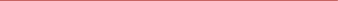 EDUCATION3 Years Diploma Technical Course in Instrumentation & Technology (Mechanical Engineering) from ​Indo Swiss Training Center, CSIO completed​in ​2007​.XII in Arts ​with 58​%​in​2003­2004​.X with ​68%​in ​2001­2002​.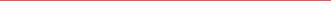 PROFESSIONAL SKILLSPersonal Survival techniques, Fire prevention and fire fighting, Completed HUET and Sea Survival training ­ By Survival Systems India Valid till Jan2014.QHSE level 1 and 2 Successfully completedFirst Aid level 1 and 2 Successfully completedCompetent User in Charge and Radioactive Source handling­ Completed in May 2013.Certified Overhead Crane Operator & Banksman Signaller – Schlumberger TrainingSTRENGTHSEffective CommunicationAdaptive ability and Learning attitudeAnalytical skillsLeadership skillsCommercial AwarenessResult oriented, Creative and Self MotivatorAbility to remain calm in stress full situationsPERSONAL PROFILEI herewith declare that the above information's furnished by me are true, correct and complete to the best of my knowledge.Date:Place:Date of Birth:Date of Birth:17​May, 1986Gender:Male